Муниципальное образование «Закрытое административно – территориальное образование  Железногорск Красноярского края»АДМИНИСТРАЦИЯ ЗАТО г. ЖЕЛЕЗНОГОРСКПОСТАНОВЛЕНИЕ     10.10.2018                                                                                          		                		   № 1897г. Железногорск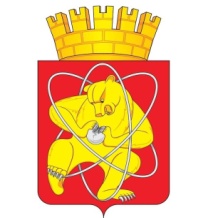 О внесении изменений в постановление Администрации ЗАТО г. Железногорск от 17.04.2018 №796 «Об утверждении актуализированной на 2019 год схемы теплоснабжения ЗАТО Железногорск на срок до 31 декабря 2028 года» В целях реализации Федерального закона от 06.10.2003 № 131-ФЗ «Об общих принципах организации местного самоуправления в Российской Федерации»,  в соответствии со статьей  6  Федерального закона от 27.07.2010 № 190-ФЗ «О теплоснабжении», постановлением Правительства Российской Федерации от 22.02.2012 № 154 «О требованиях к схемам теплоснабжения, порядку их разработки и утверждения», Уставом ЗАТО Железногорск ПОСТАНОВЛЯЮ:1. Внести изменения в постановление Администрации ЗАТО г. Железногорск от 17.04.2018 №796 «Об утверждении актуализированной на 2019 год схемы теплоснабжения ЗАТО Железногорск на срок до 31 декабря 2028 года», исключив из него пункт 2.2.2. Управлению делами Администрации ЗАТО г. Железногорск (Е.В. Андросова) довести настоящее постановление до сведения населения через газету «Город и горожане».3. Отделу общественных связей Администрации ЗАТО г. Железногорск (И.С. Пикалова) разместить настоящее постановление на официальном сайте муниципального образования «Закрытое административно-территориальное образование город Железногорск Красноярского края» в информационно-телекоммуникационной сети «Интернет».4. Контроль над исполнением настоящего постановления оставляю за собой.5. Настоящее постановление  вступает в силу после его официального опубликования.Исполняющий обязанностиГлавы ЗАТО г. Железногорск                                                                  С.Е. Пешков